                                                                    دانشگاه علوم پزشکی و خدمات بهداشتی و درمانی زابل         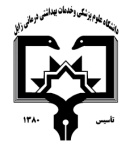                                                                                                     معاونت آموزشی                                                      مرکز مطالعات و توسعه آموزش علوم پزشکی دانشگاه علوم پزشکی                                                                                                                                                      فرم طرح درس روزانه*موارد مدنظر ارزشیابی: حضور فعال در کلاس           سئوالات کلاسی              امتحان میان ترم               پروژه درسی              کنفرانس – ترجمه            فعالیت علمی و گزارش کار           امتحان پایان نیمسال                 سایر*منابع درسی مورد استفاده :Pharmaceutics Aulton,Phaemaceutical Dosage form Ansel, Remington,Clark, USP, BP, Martindale, Industial Pharmacy, Lackman,مستند سازی سوابق نظام دارویی کشور قوانین و مقررات نظام دارویی*هدف کلی درس : شناخت نسبت به رشته فارماسیوتیکس (زمینه های مختلف از قبیل ساخت، تهیه، کنترل و ارزیابی فراورده) 	و دانستن مسیر پیدایش، کشف، ... توسعه تا عرضه به بازار دارویی . *شرح مختصری از درس:آشنایی با انواع فرآورده های قرص و روش تهیه آن هادانشکده:  داروسازی                                                                                                  نام مدرس:  فریده شیعه زاده                                                      رتبه علمی: استادیارنام درس:     فارماسیوتیکس 2                            کد درس:                                    نوع درس(تئوری /عملی):  تءوری                                 تعداد واحد :  0.93              میزان ساعت : 3 (هر جلسه ۲ ساعت)رشته تحصیلی فراگیران:  داروسازی                                                                    مقطع تحصیلی فراگیران :  دکتری عمومی                                               نیمسال ارائه درس:اول 1400-1401 شماره جلسه اهداف اختصاصی (رئوس مطالب همان جلسه)اهداف ویژه رفتاری همان جلسه(دانشجو پس از ارائه درس قادر خواهد بود)حیطه ایجاد تغییرات پس از آموزش          ( شناختی،روان حرکتی،عاطفی) روش های یاددهی-یادگیریمواد و وسایل آموزشی تکالیف دانشجو 1-3انواع فرآورده های قرصروش تهیه قرص ها به روش تراکم مستقیمروش تهیه قرص به شیوه ی گرانولاسیون خشکروش تهیه قرص به روش گرانولاسیون مرطوبدر این درس دانشجو  با انواع فرآورده های قرص رایج در بازار دارویی آشنا خواهد شد. اصول روش های رایج تهیه ی قرص ها که شامل پرس مستقیم و گرانولاسیون است را خواهد شناخت و با عوامل موثر بر فرمولاسیون قرص ها و کیفیت آن ها آشنا خواهد شدشناختیسخنرانی، تدریس مشارکتیکامپیوترتخته وایت بردویدئو پروژکتور و ....